Supplementary MaterialReference Values for Muscle Ultrasound Parameters in Children* Correspondence: Robinson Ramírez-Vélez, E-mail: robin640@hotmail.comL, power in the Box–Cox transformation for ‘correcting’ the skewness; M, median; P, percentile; S, coefficient of variation.L. power in the Box–Cox transformation for ‘correcting’ the skewness; M. median; P. percentile; S. coefficient of variation.L. power in the Box–Cox transformation for ‘correcting’ the skewness; M. median; P. percentile; S. coefficient of variation.L, power in the Box–Cox transformation for ‘correcting’ the skewness; M, median; P, percentile; S, coefficient of variation.L. power in the Box–Cox transformation for ‘correcting’ the skewness; M. median; P. percentile; S. coefficient of variation.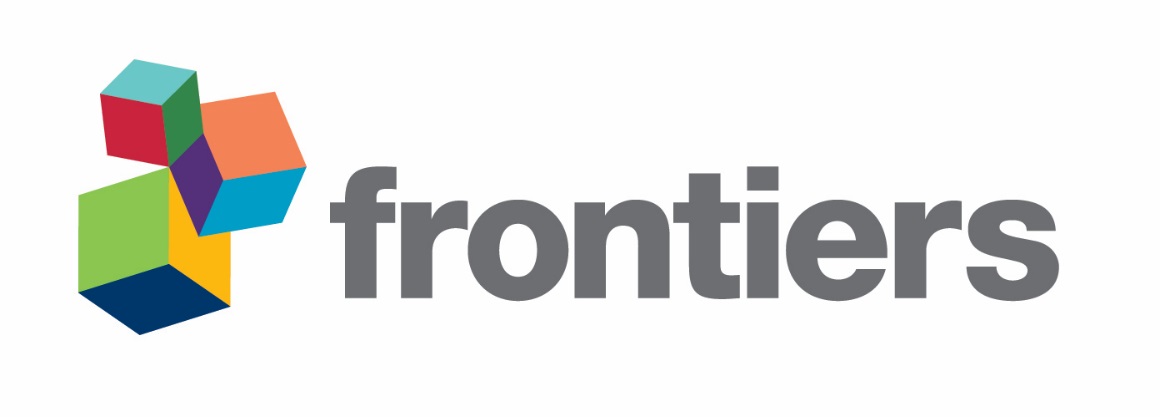 Table 1. Smoothed age-specific and sex-specific percentile of echo intensity uncorrected (au) in boys and girlsTable 1. Smoothed age-specific and sex-specific percentile of echo intensity uncorrected (au) in boys and girlsTable 1. Smoothed age-specific and sex-specific percentile of echo intensity uncorrected (au) in boys and girlsTable 1. Smoothed age-specific and sex-specific percentile of echo intensity uncorrected (au) in boys and girlsTable 1. Smoothed age-specific and sex-specific percentile of echo intensity uncorrected (au) in boys and girlsTable 1. Smoothed age-specific and sex-specific percentile of echo intensity uncorrected (au) in boys and girlsTable 1. Smoothed age-specific and sex-specific percentile of echo intensity uncorrected (au) in boys and girlsTable 1. Smoothed age-specific and sex-specific percentile of echo intensity uncorrected (au) in boys and girlsTable 1. Smoothed age-specific and sex-specific percentile of echo intensity uncorrected (au) in boys and girlsTable 1. Smoothed age-specific and sex-specific percentile of echo intensity uncorrected (au) in boys and girlsTable 1. Smoothed age-specific and sex-specific percentile of echo intensity uncorrected (au) in boys and girlsSex / age groupNLSP3P10P25P50 (M)P75P90P97Boys (n=288) 4.0−4.9381.820.1927.5437.2445.1952.1358.3964.1469.495.0−5.9381.500.2323.7133.7642.4850.3857.7064.5871.116.0−6.9351.220.2720.3430.2539.4848.2556.6864.8472.787.0−7.9561.030.3116.9526.4035.7445.0054.2063.3472.448.0−8.9240.930.3413.8322.5231.4640.6149.9059.3368.879.0−9.9530.770.3712.3019.5927.5536.0945.1154.5764.4210.0−10.9440.490.3812.2617.8224.4432.1540.9350.8061.76Girls (n= 208) 4.0−4.9350.420.1833.8338.9044.4050.3256.6863.4970.755.0−5.9250.580.2229.1635.1141.5348.3955.7063.4471.606.0−6.9290.670.2525.5032.2339.4647.1555.2863.8272.767.0−7.9660.790.2722.6430.1338.0346.3054.8963.7772.928.0−8.9241.050.2918.6927.5836.3144.9453.4861.9470.359.0−9.9191.210.2915.7425.3434.2242.6450.7258.5466.1510.0−10.9101.300.2913.8823.3531.7639.5646.9253.9560.72Table 2. Smoothed age-specific and sex-specific percentile of cross-sectional area (cm2) in boys and girlsTable 2. Smoothed age-specific and sex-specific percentile of cross-sectional area (cm2) in boys and girlsTable 2. Smoothed age-specific and sex-specific percentile of cross-sectional area (cm2) in boys and girlsTable 2. Smoothed age-specific and sex-specific percentile of cross-sectional area (cm2) in boys and girlsTable 2. Smoothed age-specific and sex-specific percentile of cross-sectional area (cm2) in boys and girlsTable 2. Smoothed age-specific and sex-specific percentile of cross-sectional area (cm2) in boys and girlsTable 2. Smoothed age-specific and sex-specific percentile of cross-sectional area (cm2) in boys and girlsTable 2. Smoothed age-specific and sex-specific percentile of cross-sectional area (cm2) in boys and girlsTable 2. Smoothed age-specific and sex-specific percentile of cross-sectional area (cm2) in boys and girlsTable 2. Smoothed age-specific and sex-specific percentile of cross-sectional area (cm2) in boys and girlsTable 2. Smoothed age-specific and sex-specific percentile of cross-sectional area (cm2) in boys and girlsSex / age groupNLSP3P10P25P50 (M)P75P90P97Boys (n=288) 4.0−4.9380.750.222.152.633.133.664.204.775.355.0−5.9380.880.222.372.923.494.074.665.265.876.0−6.9351.020.212.573.203.834.455.085.706.327.0−7.9561.150.212.783.494.194.865.526.176.818.0−8.9241.280.203.033.844.615.346.046.737.399.0−9.9531.420.203.164.054.865.636.357.037.7010.0−10.9441.550.193.204.144.985.756.467.137.77Girls (n= 208) 4.0−4.9351.330.202.132.713.253.764.254.725.185.0−5.9251.230.202.533.163.774.354.925.486.026.0−6.9291.130.202.873.554.204.855.486.116.727.0−7.9661.020.203.133.824.505.185.866.547.228.0−8.9240.920.203.334.024.725.426.136.857.589.0−9.9190.820.203.514.194.895.626.367.117.8810.0−10.9100.710.193.694.375.095.836.607.408.22Table 3. Smoothed age-specific and sex-specific percentile of muscle thickness (mm) in boys and girlsTable 3. Smoothed age-specific and sex-specific percentile of muscle thickness (mm) in boys and girlsTable 3. Smoothed age-specific and sex-specific percentile of muscle thickness (mm) in boys and girlsTable 3. Smoothed age-specific and sex-specific percentile of muscle thickness (mm) in boys and girlsTable 3. Smoothed age-specific and sex-specific percentile of muscle thickness (mm) in boys and girlsTable 3. Smoothed age-specific and sex-specific percentile of muscle thickness (mm) in boys and girlsTable 3. Smoothed age-specific and sex-specific percentile of muscle thickness (mm) in boys and girlsTable 3. Smoothed age-specific and sex-specific percentile of muscle thickness (mm) in boys and girlsTable 3. Smoothed age-specific and sex-specific percentile of muscle thickness (mm) in boys and girlsTable 3. Smoothed age-specific and sex-specific percentile of muscle thickness (mm) in boys and girlsTable 3. Smoothed age-specific and sex-specific percentile of muscle thickness (mm) in boys and girlsSex / age groupNLSP3P10P25P50 (M)P75P90P97Boys (n=288) 4.0−4.9380.830.176.597.668.769.8811.0312.2013.395.0−5.9380.900.177.148.329.5110.7211.9513.1914.446.0−6.9350.960.177.718.9910.2911.5812.8914.2015.517.0−7.9561.030.178.299.6911.0812.4613.8515.2216.608.0−8.9241.090.168.8310.3311.8113.2814.7316.1617.599.0−9.9531.160.169.2310.8212.3713.8915.3816.8518.3010.0−10.9441.230.169.4411.0812.6614.2015.7117.1818.62Girls (n= 208) 4.0−4.9351.330.196.157.729.2010.6011.9413.2314.485.0−5.9251.270.186.948.5110.0011.4312.8214.1715.486.0−6.9291.200.187.689.2210.7112.1513.5614.9516.307.0−7.9661.140.178.369.8511.3112.7414.1515.5516.928.0−8.9241.070.169.0910.5411.9713.4014.8116.2217.619.0−9.9191.000.159.9211.3512.7714.1915.6117.0318.4510.0−10.9100.940.1410.8512.2513.6615.0816.5017.9419.38Table 4. Smoothed age-specific and sex-specific percentile of SAT (transverse plane, in mm) in boys and girlsTable 4. Smoothed age-specific and sex-specific percentile of SAT (transverse plane, in mm) in boys and girlsTable 4. Smoothed age-specific and sex-specific percentile of SAT (transverse plane, in mm) in boys and girlsTable 4. Smoothed age-specific and sex-specific percentile of SAT (transverse plane, in mm) in boys and girlsTable 4. Smoothed age-specific and sex-specific percentile of SAT (transverse plane, in mm) in boys and girlsTable 4. Smoothed age-specific and sex-specific percentile of SAT (transverse plane, in mm) in boys and girlsTable 4. Smoothed age-specific and sex-specific percentile of SAT (transverse plane, in mm) in boys and girlsTable 4. Smoothed age-specific and sex-specific percentile of SAT (transverse plane, in mm) in boys and girlsTable 4. Smoothed age-specific and sex-specific percentile of SAT (transverse plane, in mm) in boys and girlsTable 4. Smoothed age-specific and sex-specific percentile of SAT (transverse plane, in mm) in boys and girlsTable 4. Smoothed age-specific and sex-specific percentile of SAT (transverse plane, in mm) in boys and girlsSex / age groupNLSP3P10P25P50 (M)P75P90P97Boys (n=288) 4.0−4.938-0.060.302.683.253.954.825.907.248.905.0−5.938-0.140.362.402.993.764.766.087.8210.176.0−6.935-0.170.402.282.893.714.816.318.4011.347.0−7.956-0.160.422.282.933.825.036.719.0712.468.0−8.924-0.130.442.343.064.045.397.269.9213.729.0−9.953-0.070.452.393.184.265.747.7910.6414.6410.0−10.9440.000.462.413.294.486.098.2911.2715.32Girls (n= 208) 4.0−4.935-0.430.253.764.345.055.947.078.5310.475.0−5.925-0.290.313.424.104.966.077.529.4512.076.0−6.929-0.110.363.123.914.936.268.0010.3013.347.0−7.9660.090.402.903.855.066.618.5711.0514.178.0−8.9240.250.412.853.985.427.229.4212.1015.309.0−9.9190.420.432.744.145.887.9810.4613.3316.6110.0−10.9100.670.442.284.106.258.6911.3714.2917.42Table 5. Smoothed age-specific and sex-specific percentile of SAT (sagittal plane, in mm) in boys and girlsTable 5. Smoothed age-specific and sex-specific percentile of SAT (sagittal plane, in mm) in boys and girlsTable 5. Smoothed age-specific and sex-specific percentile of SAT (sagittal plane, in mm) in boys and girlsTable 5. Smoothed age-specific and sex-specific percentile of SAT (sagittal plane, in mm) in boys and girlsTable 5. Smoothed age-specific and sex-specific percentile of SAT (sagittal plane, in mm) in boys and girlsTable 5. Smoothed age-specific and sex-specific percentile of SAT (sagittal plane, in mm) in boys and girlsTable 5. Smoothed age-specific and sex-specific percentile of SAT (sagittal plane, in mm) in boys and girlsTable 5. Smoothed age-specific and sex-specific percentile of SAT (sagittal plane, in mm) in boys and girlsTable 5. Smoothed age-specific and sex-specific percentile of SAT (sagittal plane, in mm) in boys and girlsTable 5. Smoothed age-specific and sex-specific percentile of SAT (sagittal plane, in mm) in boys and girlsTable 5. Smoothed age-specific and sex-specific percentile of SAT (sagittal plane, in mm) in boys and girlsSex / age groupNLSP3P10P25P50 (M)P75P90P97Boys (n=288) 4.0−4.938-0.520.273.464.004.685.566.708.2510.425.0−5.938-0.430.303.243.824.565.536.828.5811.086.0−6.935-0.330.333.023.644.455.516.948.9211.727.0−7.956-0.240.372.853.534.425.607.219.4212.548.0−8.924-0.140.402.723.474.465.797.5910.0613.509.0−9.953-0.050.432.583.404.515.998.0110.7414.4610.0−10.9440.040.462.433.344.586.258.4911.4915.48Girls (n= 208) 4.0−4.935-0.330.273.594.194.945.867.048.5510.545.0−5.925-0.200.303.444.134.986.067.439.2011.486.0−6.929-0.070.333.264.045.036.277.849.8412.397.0−7.9660.070.373.073.975.106.538.3210.5713.368.0−8.9240.200.402.923.975.316.999.0711.6114.699.0−9.9190.340.432.693.945.547.519.9012.7416.0910.0−10.9100.040.472.734.025.957.9510.2712.9917.88